トイレ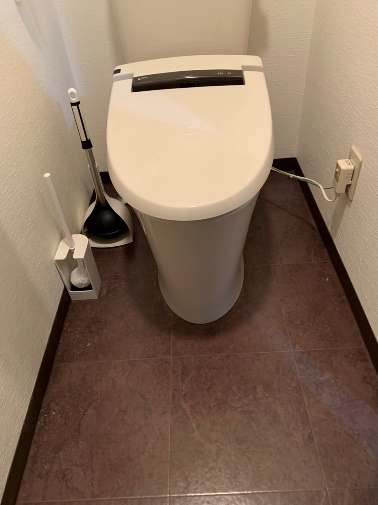 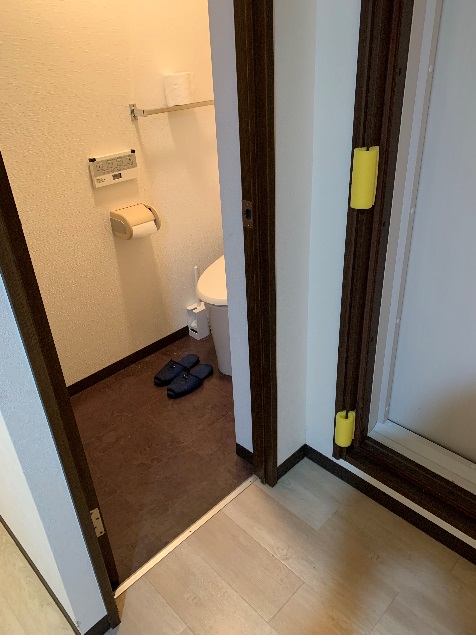 